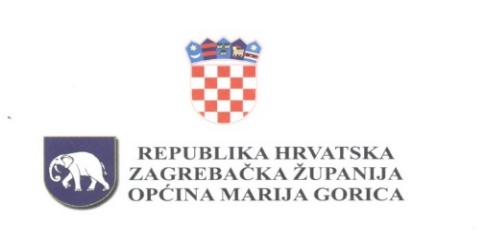 Na temelju članka 4. i 36. Zakona o zaštiti okoliša (NN 80/13, 153/13, 78/15, 12/18 i 118/18),  članka 31. Statuta općine Marija Gorica (Službeni glasnik Općine Marija Gorica broj 2/2021) i članka 60. Poslovnika Općinskog vijeća Općine Marija Gorica (Službeni glasnik Općine Marija Gorica broj 124),  Općinsko vijeće na svojoj 15. sjednici, održanoj 28. prosinca 2022. godine, donijelo jeO D L U K Uo I. izmjeni i dopuni  P R O G R A M Azaštite okoliša na područjuOpćine Marija Gorica za 2022. godinuČlanak 1.	Program zaštite okoliša odnosi se na nabavu projektne dokumentacije za sanaciju klizišta te na radionice o poticajnim mjerama odvojenog sakupljanja komunalnog otpada.Članak 2.	Program zaštite okoliša u 2022. godini iznosi 545.625,00 kn:Članak 3.	Ova Odluka stupa na snagu prvog dana od dana objave u Službenom glasniku Općine Marija Gorica.OPĆINSKO VIJEĆEKLASA: 024-01/22-01/08URBROJ: 238-19-01-22-12Marija Gorica, 28. prosinca 2022.                                                                                                 	                 PREDSJEDNIK                                                                                              		OPĆINSKOG VIJEĆA                                                                                                  	    Josip Žagmeštar